Nomor :	/I.3AU/A/2020			            Bojonegoro ,  	(Isi Tanggal Masehi)	MHal      : Penelitian                			            (Isi Tanggal Hijriyah)	H								Kepada Yth :....................................................Assalamu’alaikum Wr.Wb.Sehubungan dengan penelitian untuk (Skripsi/Tugas Akhir) mahasiswa (S1 Administrasi Rumah/ D3 Perekam dan Informasi Kesehatan) Sakit Stikes Muhammadiyah Bojonegoro tersebut di bawah ini :Nama			:  ..........................................NIM			:  ..........................................	Program Studi		:  ..........................................Semester		:  ..........................................Judul Skripsi		:  ..........................................Tempat Penelitian      :  ..........................................Untuk keperluan diatas, mohon ijin mengadakan penelitian di Instansi yang Bapak/Ibu/Saudara pimpin, sedangkan pengurusan segala sesuatunya yang berkaitan dengan penelitian tersebut akan diselesaikan oleh mahasiswa yang bersangkutan.Demikian atas perhatian dan kerjasamanya disampaikan terimakasih.Wassalamu’allaikumWr.Wb.Stikes Muhammadiyah BojonegoroKetua,Ns.Sudalhar M. KepNBM. 891 561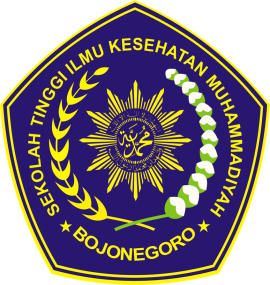 MAJELIS DIKTILITBANG PP MUHAMMADIYAHSTIKESMUHAMMADIYAH BOJONEGOROS1 AdministrasiRumahSakit (TERAKREDITASI)D-III PerekamdanInformasiKesehatan (TERAKREDITASI)SK MENDIKBUD NO 410/E/O/2014 Telp : (0353) 5254439, CP : 081252391126Kampus : Jl.A.Yani No. 14 BojonegoroWebsite: www.stikesmuhbojonegoro.ac.id Email stikesmuhbjngr@gmail.com